類型：香港史教學影片（知識增潤）影片名稱：長洲太平清醮飄色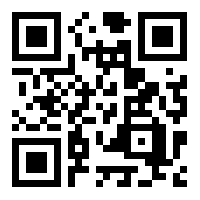 影片網址：https://youtu.be/l5iZIJB2qpw姓名：________________	班別：	影片與長洲太平清醮中哪項活動有關？A.	祭祀活動				B.	飄色會景巡遊C.	祭幽儀式	D.	搶包山2.	影片中出現了多少類的巡遊隊伍？	A.	1					B.	2C.	3					D.	43.	以下哪一項不是影片中出現過的巡遊隊？A.	醒獅隊			B.	管樂步操隊	C.	北帝像					D.	包山隊4.	根據影片內容，以下哪一項是對長洲太平清醮飄色的正確描述？A.	嚴格跟從傳統，只見傳統人物及	打醮習俗。			B.	飄色設計中西合壁，包含古今元素。	C.	人流冷清，並不受居民及遊客歡迎。				D.	宗教色彩濃厚，過程莊嚴肅穆。【答案】1.	B2.	D3.	C4.	B